KAPELLEN SCHORISSEAnnoven is de meest zuidoostelijke wijk op het grondgebied Schorisse. Die is eenvoudigweg te bereiken via het Wolfsgat, de Koekamer of de Quatre-Vents. Het is een wijk die hoofdzakelijk uit één straat bestaat, waarin zich een landelijke woonkern met oudere bouwwerken bevindt, sterk aangevuld met recentere bebouwing.
Midden in die woonkern, op de hoek van de Annovenstraat en de Kapelstraat, bevindt zich een ovaalvormig terreintje waarop één grotere kapel (eind 19de eeuw) en zeven kleine kapelletjes, in neogotische stijl, zijn gebouwd. Het was een voormalige bedevaartplek, die midden de 20ste eeuw nogal wat aan belang verloor en in verval geraakte, maar in 1993 gerestaureerd en opgefrist werd omwille van de erfgoedkundige waarde. Thans is het een rustiek en aantrekkelijk oord om even tot bezinning te komen.
De kapellen werden omstreeks 1901 opgetrokken door Fr. Verschelden-E. Casseyas, een textielfabrikant uit Ronse (!), uit dankbaarheid om de bekomen genezing van een heftige bacteriële en zeer besmettelijke ziekte. De grote kapel draagt een klokkenstoeltje en heeft een puntgeveltop met kruisbeeld. De zeven kleine ommegangskapellen zijn open, hebben een fraai bepleisterd interieur en een minuscuul altaartje. De taferelen stellen de zeven weeën (smarten) van O.-L.-Vrouw voor. Vier daarvan hebben te maken met de calvarietocht en de kruisiging van haar Zoon Jezus.
Midden in deze kleine oase van rust, heeft de huidige terreineigenaar een afrastering geplaatst, waarin zich zijdehoenderen bevinden. Een zijdehoen is een zeer uitzonderlijk ras van kippen, van Chinese origine. De Chinese benaming is Wugu-ji. Het eerder aanhankelijke en lief ogende zijdehoen heeft een zacht aanvoelende vacht in de plaats van veren. Het onderscheidt zich ook van alle andere kippensoorten omdat het beschikt over 10 tenen (en niet 2 x 4). Geen paternosterbolletjes dus nodig om tientjes weesgegroeten te tellen/te kakelen…
Alle gekheid op een stokje, deze plek gewijd aan O.-L.-Vrouw, is een toonbeeld van volksdevotie en is een afstapje, plus een gebedje, méér dan waard.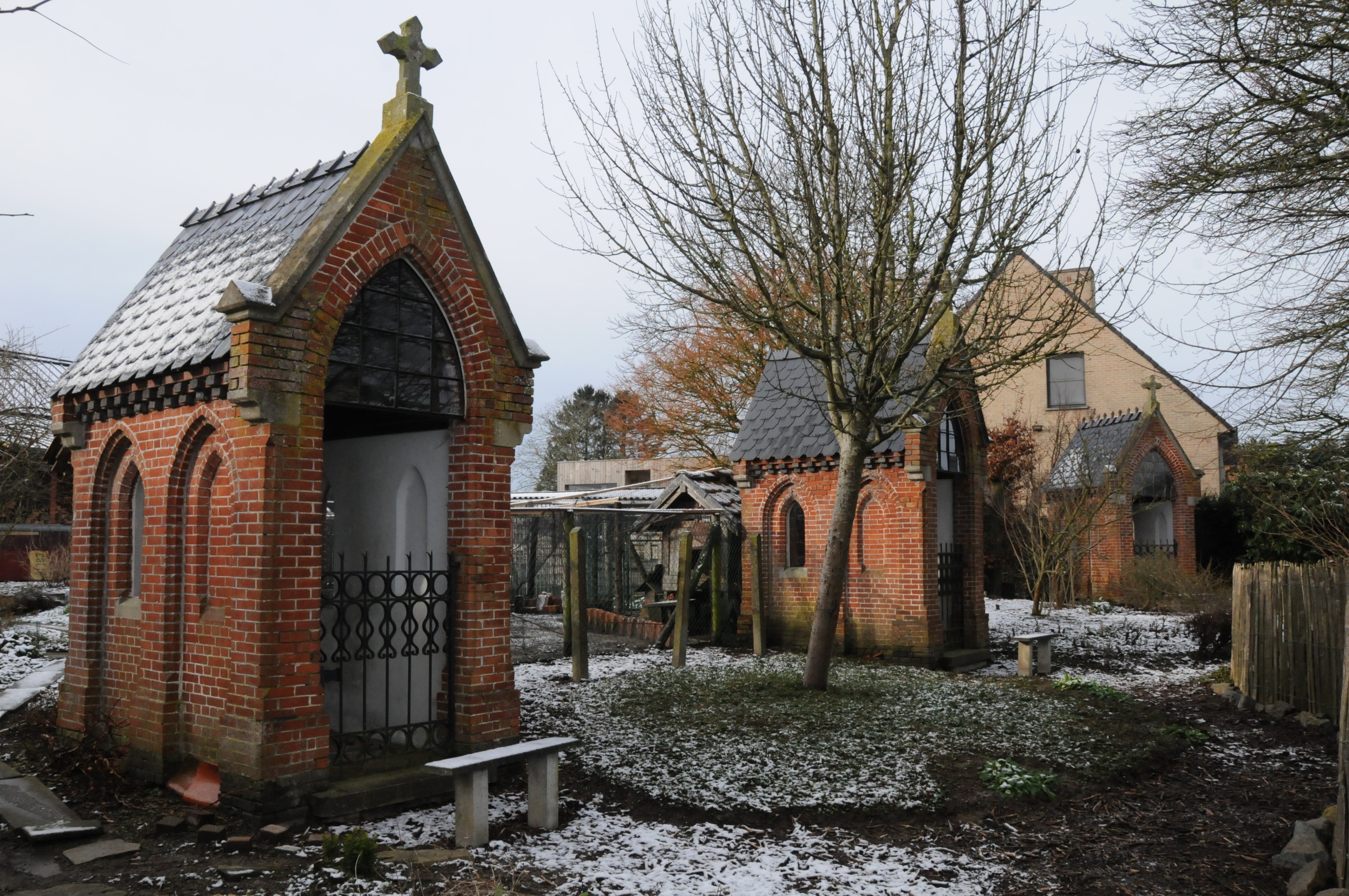 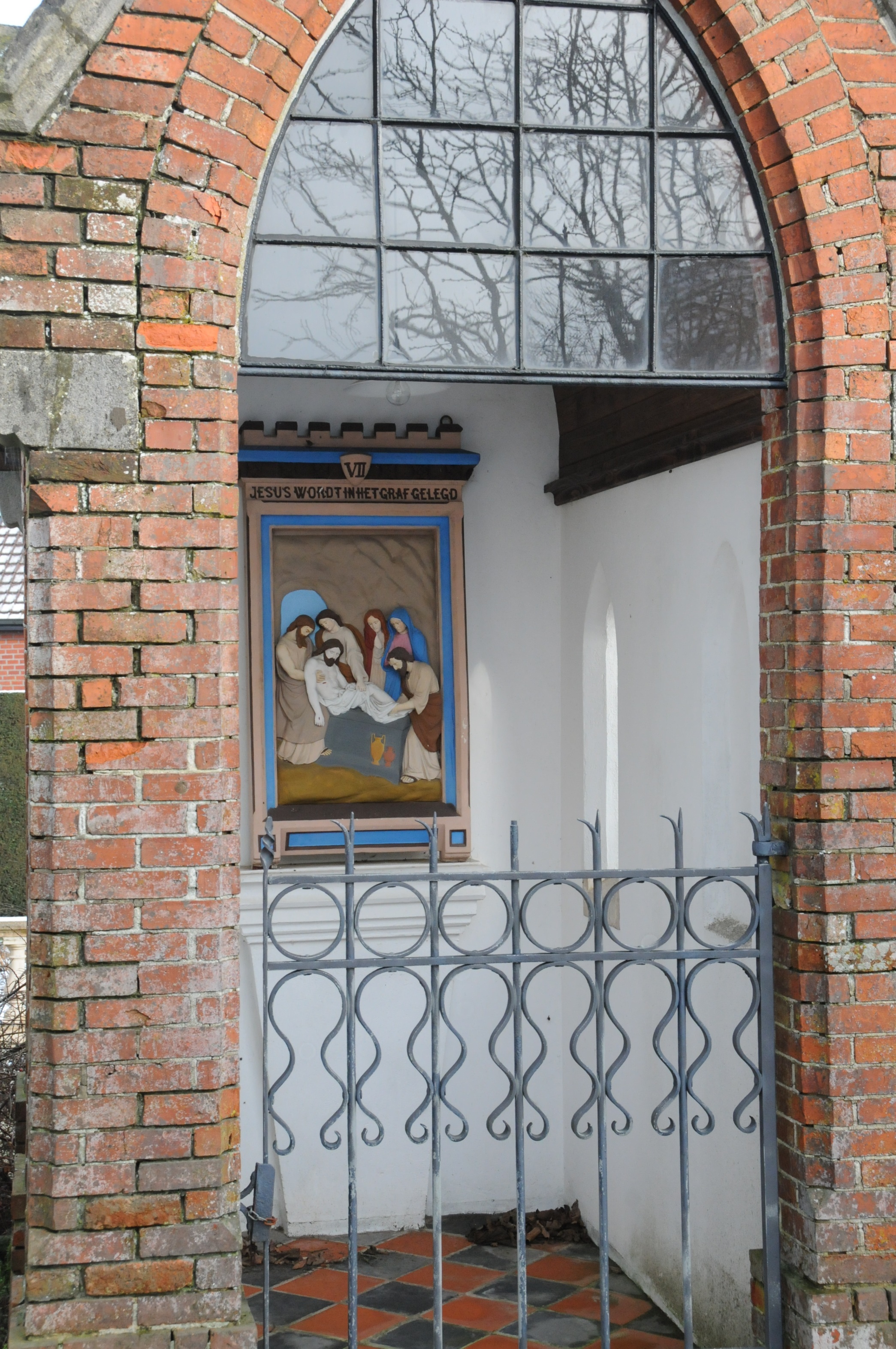 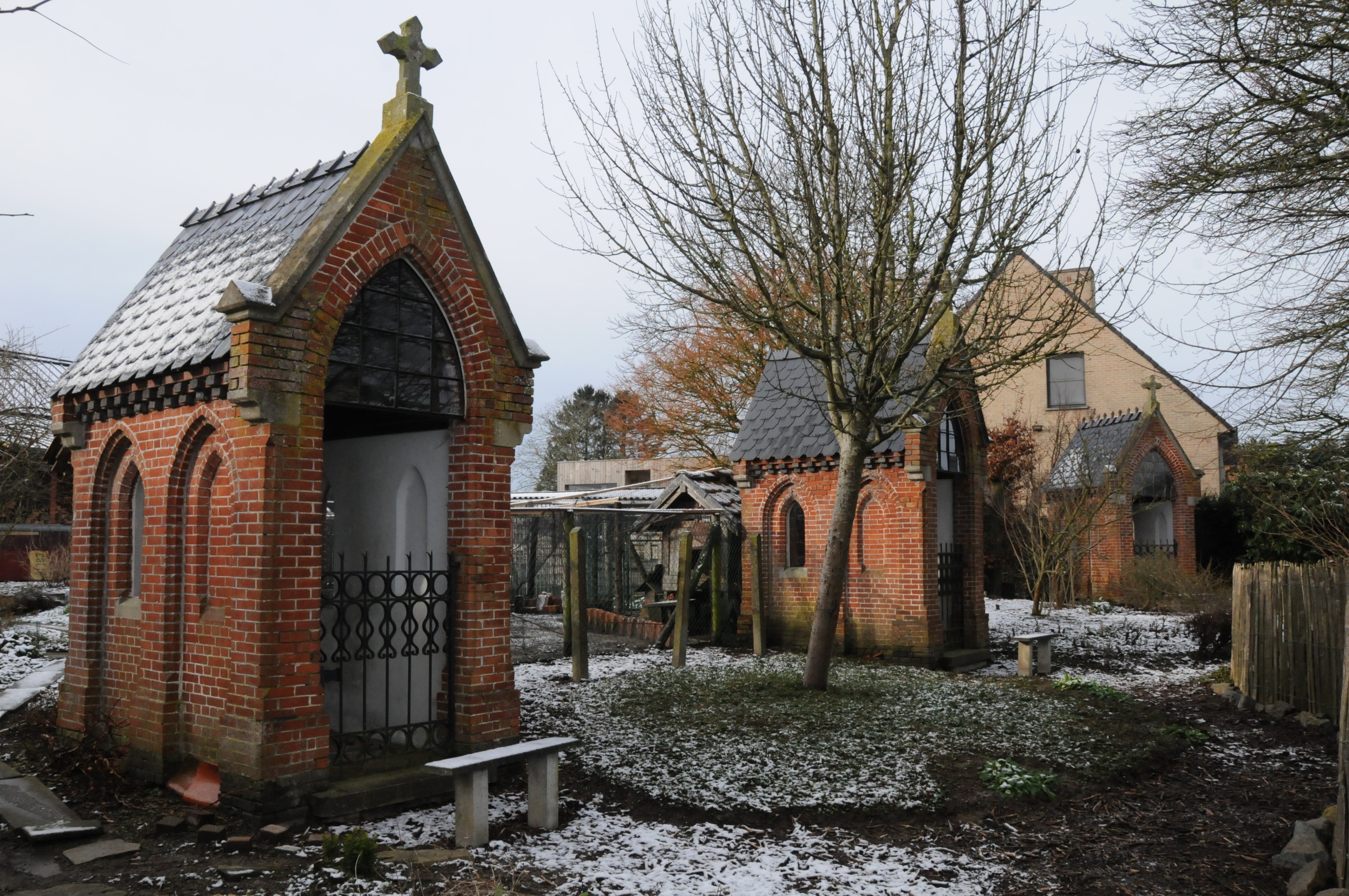 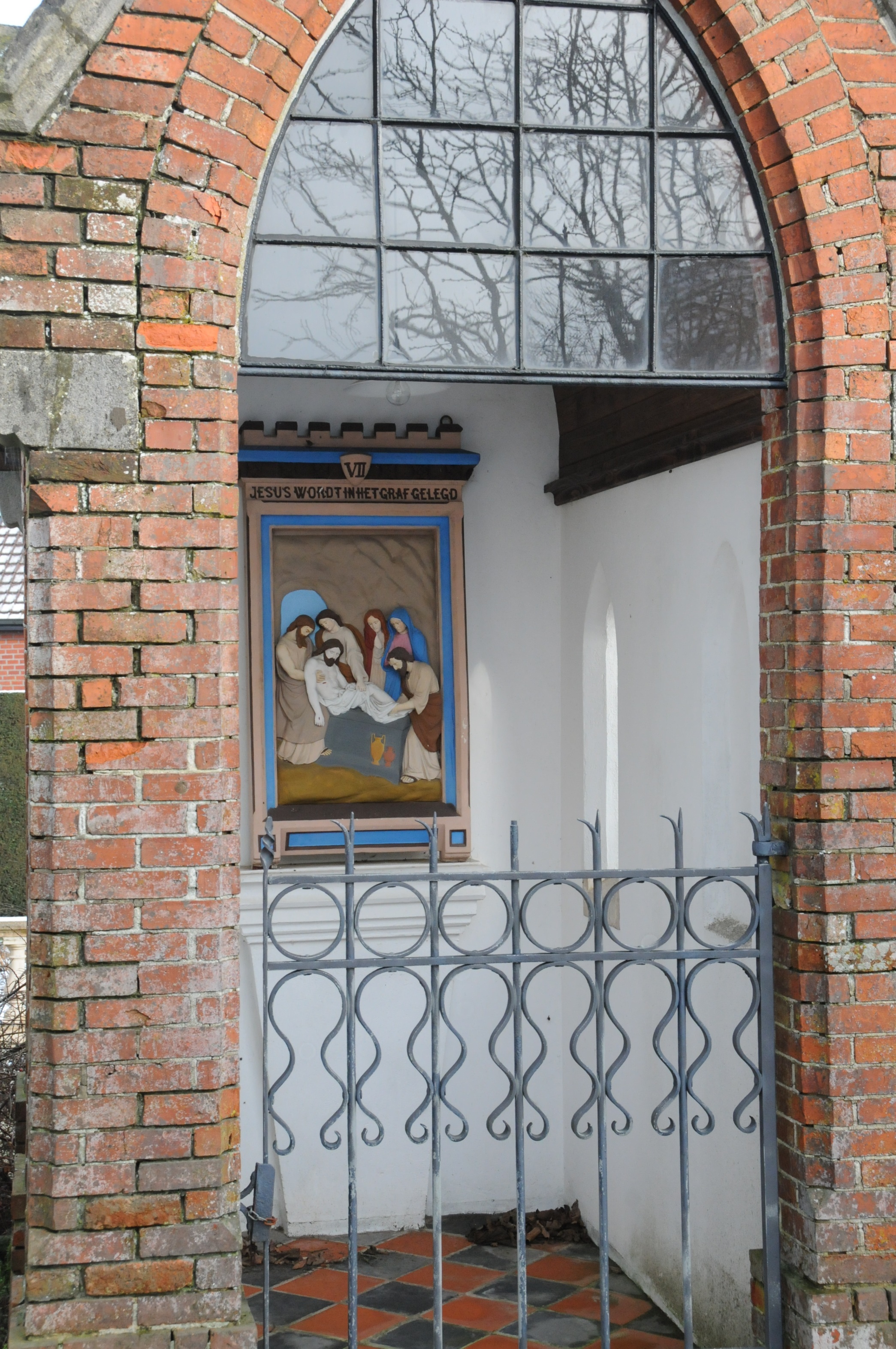 